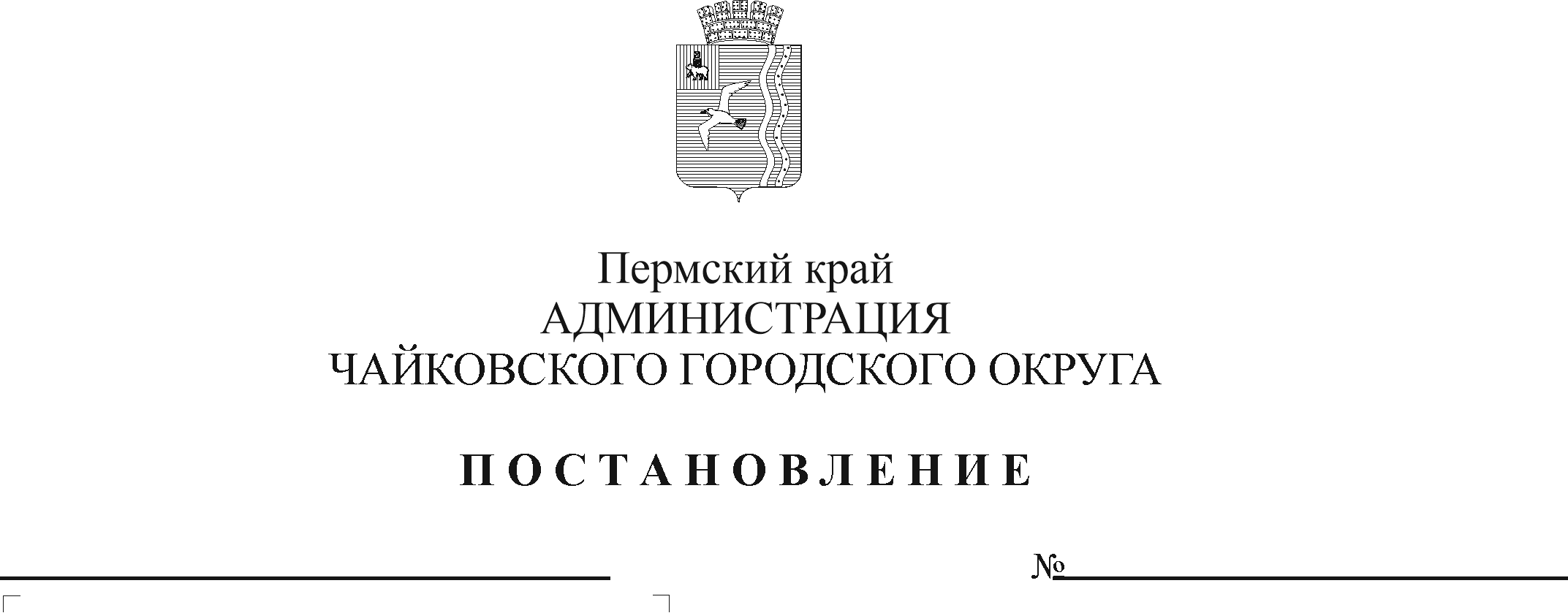 В соответствии со статьей 78.1 Бюджетного кодекса Российской Федерации, Федеральным законом от 6 октября 2003 г. № 131-ФЗ «Об общих принципах организации местного самоуправления в Российской Федерации», Уставом Чайковского городского округаПОСТАНОВЛЯЮ:1. Внести в Порядок предоставления и расходования бюджетных средств на выполнение отдельных мероприятий муниципальной программы «Развитие культуры и молодежной политики Чайковского городского округа» муниципальным бюджетным (автономным) учреждениям, находящимся в ведении Управления культуры и молодежной политики администрации Чайковского городского округа, утвержденный постановлением администрации города Чайковского от 6 мая 2019 г. № 926 (в редакции постановлений от 04.10.2019 № 1626, от 28.10.2019 № 1756, от 27.02.2020 № 209, от 24.03.2020 № 313, от 27.08.2020 № 785, от 04.12.2020 № 1179, от 11.03.2021 № 206, от 19.05.2021 № 481, от 25.06.2021 № 609, от 19.08.2021 № 861, от 13.09.2021 № 961, от 18.11.2021 № 1190, от 01.03.2022 № 222, от 26.05.2022 № 578, от 24.06.2022 № 698, от 25.10.2022 № 1148, от 05.12.2022 № 1310, от 10.02.2023 № 115, от 13.03.2023 № 205) следующее изменение:абзац первый пункта 2.12.1 изложить в следующей редакции:«Фестиваль искусств детей и юношества Пермского края им. Д.Б. Кабалевского «Наш Пермский край». Целью предоставления субсидий является организация и проведение фестиваля, участие в фестивале. Субсидии направляются на оплату следующих расходов: на оплату режиссерско-постановочной группы, погрузо-разгрузочных работ; приобретение, изготовление сувенирной продукции (футболки с логотипом, сумки с логотипом, головные уборы с логотипом, сидушки, бейджи, фирменные пакеты, значки), канцелярских товаров; приобретение цветов, букетов цветов; приобретение основных средств (сцена парковая), уличных стендов для фотовыставки, цифровой радиосистемы, портативной акустической системы, приобретение и (или) изготовление пневмокостюмов, костюмов ведущим, ростовых кукол, сценических костюмов; организацию и проведение концерта; транспортные услуги; буфетное обслуживание; медицинское обслуживание, охрану мероприятия, организацию питьевого режима для участников фестиваля (вода бутилированная), услуги по монтажу-демонтажу сценического комплекса, по изготовлению, приобретению баннеров и размещению на билбордах (монтаж, демонтаж, изготовление макета, печать, аренда билбордов), по изготовлению, приобретению формы для волонтеров-кураторов с логотипом фестиваля (бейсболка, футболка).».2. Опубликовать постановление в газете «Огни Камы» и разместить на официальном сайте администрации Чайковского городского округа.3. Постановление вступает в силу после его официального опубликования. Глава городского округа –глава администрацииЧайковского городского округа                                                        Ю.Г. Востриков